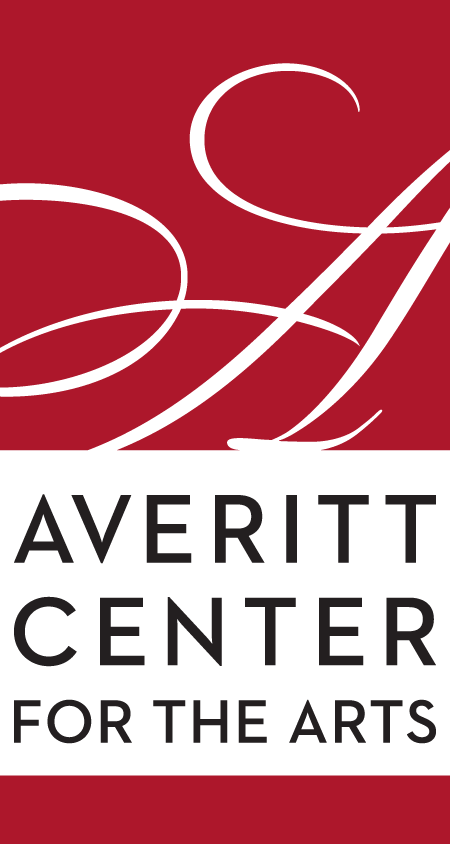 All gave some, some gave all	On the 11th hour of the 11th day of the 11th month, the American Legion Dexter Allen Post 90, along with the Averitt Center for the Arts and Joiner-Anderson Funeral Home, will pay tribute to the men and women, living or deceased, who served in any branch of the United States Armed Forces in the Emma Kelly Theater.	The annual Veterans’ Day Celebration was cancelled last year due to COVID-19 but was videotaped by Robert Faller of the Averitt Center and produced by the Statesboro Herald. This year’s ceremony will be conducted as normal.	At presstime, plans had not been finalized for this free community event.	Later that afternoon, Bridget Conn, an assistant professor of art at the Armstrong campus of Georgia Southern University, brings her photography and experimental darkroom processes exhibition to the Averitt Center Main Gallery. 	No experience is necessary for the monthly Paint-n-Party on Nov. 12 at the Roxie Remley Center for Fine Arts on Vine Street behind Statesboro City Hall.
	The $35 price includes a 16 x 20 canvas and art supplies that you will use to create your very own masterpiece. Erika Busbee will guide you through the steps to paint your version of the painting-of-the-month. Just come and have fun with friends and your favorite drink! (21+ to drink). BoroTakeout.com is the sponsor of the event and provides free food.	The dancers of Cotton Rose Dance Studio at the Averitt Center and the Statesboro Youth Ballet will bring the holiday classic, the Nutcracker Ballet, to the EKT stage on Nov. 18-21.	Sponsored by Morris Bank and Jim & Betsy Nichols, the Nutcracker Ballet tells the story of Clara as she and the Nutcracker, which was given to her by Godfather Drosselmeyer, battle the Mouse King. Upon defeating the mice army, the Nutcracker turns into a handsome little prince and both he and Clara are entertained by the Sugarplum Fairy as they travel through the Land of Sweets.	Rebekah Harville Carlisle, the Averitt’s director of dance, has choreographed a fantastic show using the local talent below.  	Mr. & Mrs. Stahlbaum: Emily and Brian Dowis	Party Parents: Kristin Leonard, Danielle Adams, Brooks Adams, Nichole Deal, John Parcels, Jan Meinhardt, Ben Hammett, Anastasia Brown, John Wiggins	Maids: Rebekah Carlisle, Darien Adams, Laural Boyles, Rebecca Nessmith	Godfather Drosselmeyer: Jason Evans	Clara: Tessa Salter - Understudy: Anna Kate Croft	Little Nutcracker Prince: Kyler Williams	Fritz: Kyler Williams	Odette and Odile Swan Dolls: Anne, Emma Lummus	Party Girl: Annabelle Carlisle, Addison Smith, Giovanna Spivey, Amaya Moore	Party Boy: Liley Ries Simonin, Chloe Weaver, Vasilisa Apanaskevich, Ava Cliett	Butler: Luke Wiggins
	Baker: Brandon Adams	Rat King/Queen: Annie O’Neill - Understudy: Ana Grace Evans	Mice: Maybrie Leonard, Stella Salter, Rose Deal, Marley Tootle, Amastin Beggs, Anastasia Wilson, Ashley Beasley, Everley Skrine, Malcom Couillou	Rats: Emily Noel, Mason Meinhardt, Nadilie Olson, Maria Yanochik, Raegan Green, Rose Thompson, Cindy Rodriguez	The Nutcracker: Rebekah Carlisle	Soldiers: Annabelle Carlisle, Addison Smith, Liley Ries Simonin, Chloe Weaver, Amaya Moore, Giovanna Spivey, Ava Cliett, Vasilisa Apanaskevich, Gayle Hammett	Angels: Maybrie Leonard, Stella Salter, Rose Deal, Marley Tootle, Amastin Beggs, Anastasia Wilson, Ashley Beasley, Everley Skrine, Malcom Couillou	Soldier: Hadassa Spivey	Spanish Solo: Sarah Rawlins - Understudy: Abbie Gunder	Bulls: Annabelle Carlisle, Addison Smith	Arabian: Abbie Gunder (Peacock), Anna Kate Croft, Ana Grace Evans - Understudies: Sarah Rawlins, Annie O’Neil, Katherine Warner	Chinese: Emily Noel, Mason Meinhardt, Nadilie Olson, Maria Yanochik, Raegan Green, Rose Thompson, Cindy Rodriguez	Russian: Sarah Rawlins, Anna Grace Evans, Annie O’Neill - Understudies: Anna Kate Croft, Katherine Warner, Abbie Gunder	Marzipan: Anna Kate Croft, Katherine Warner, Abbie Gunder - Understudies: Sarah Rawlins, Anna Grace Evans, Annie O’Neill	Bon Bons: Annabelle Carlisle, Addison Smith, Amaya Moore, Ava Cliett, Vasilisa Apanaskevich, Chloe Weaver, Iley Reis Simonin, Giovanna Spivey
	Mother Ginger; Kenneth Hoopaugh	Dew Drop Fairy: Annie O’Neill - Understudy: Anna Grace Evans	Flowers Corps: Anna Kate Croft, Sarah Rawlins, Abbie Gunder, Laural Boyles, Katherine Warner, Anna Grace Evans	Reserved seat tickets are $25 for adults ($23 for Averitt members, members or veterans of the military, first responders, city and county employees) and $15 for students.	To purchase tickets, simply visit the Box Office at the Averitt Center Main Gallery (open 9 a.m.-4 p.m. Monday through Friday), call 912-212-2787.